新 书 推 荐中文书名：《让你的生活井然有序：150个专业方法一次性帮你解决那些棘手的问题》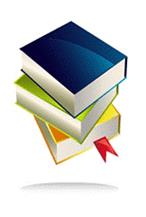 英文书名：GET YOUR LIFE IN ORDER: 150 Expert Ways To Solve Your Trickiest Problems One Step At A Time作    者：Erin Zammett Ruddy出 版 社： Yellow Kite/Hodder.代理公司：Inkwell/ANA/Cindy Zhang页    数：待定出版时间：2020年秋代理地区：中国大陆、台湾审读资料：电子大纲类    型：生活方式内容简介：   《让你的生活井然有序：150个专业方法一次性帮你解决那些棘手的问题》（GET YOUR LIFE IN ORDER: 150 Expert Ways To Solve Your Trickiest Problems One Step At A Time）为你准备日常生活所需要的一切，让你不再去没完没了地搜索互联网上的建议！你一天做的每件事（从铺床到在工作中表达你的观点）都应该有一个特定秩序。（你不相信吗？那就请卸洗碗机时先卸上面的架子，然后再卸底部试一试吧。）但是我们常常忙忙碌碌地生活，而不考虑我们怎样去完成普通的事。于是，我们常常犯错误、浪费时间、做事效率低下、不可避免地感到自我厌恶（还有你发现洗碗水滴落在烘干的干净盘子上）。按照每个动作的正确顺序，您可以节省宝贵的时间，并把那些“咳！”的时刻替换为平静、有序，以及你从做好小事中得到的振奋的感觉。   《让你的生活井然有序》是这个领域的最佳作品，认证专家提供了最佳的方式——以易于遵循，易于记忆的计划处理150个日常任务：这里只是基本步骤，与一个快速（通常会惊讶地发出啊哈！）解释为什么这是做每件特定事情的最佳顺序。比经典的操作手册更简单；它更简单，更切题，最终更方便用户。（没有详细的食谱或15步的指导，也没有人必须把衣柜里的东西倒在卧室地板上。）《让你的生活井然有序》是一本有趣、令人惊讶、容易做到的生活方式的作品，可以从头读到尾（建议贯穿从起床开始的一个典型一天——是的，这是一个理想的顺序），也可以根据需要用作参考。它肯定会让你的日常生活更加轻松！作者简介：   艾琳·赞米特·鲁迪（Erin Zammett Ruddy）是一名自由生活方式特约记者和《家长杂志》（Parents）的特约编辑。她经常为《真实简单》（Real Simple）、《家园频道》（HGTV）、《健康孕期与婴儿》（Fit Pregnancy & Baby）、旅行租赁网站空中食宿（Airbnb）和其他媒体杂志撰稿。近十年来，她撰写了《魅力杂志》（Glamour）”获奖的“癌症者的生活（Life with Cancer）”专栏，并最终成为同名的每日博客。她的回忆录《我所谓的正常生活》（My So-Called Normal Life）于2005年由远眺出版社（The Overlook Press）出版。在纪录片《疯狂，性感，癌症》（Crazy, Sexy, Cancer）专题报道她。赞米特·鲁迪和她的丈夫和三个孩子住在长岛（Long Island ）。谢谢您的阅读！请将回馈信息发至：张滢（Cindy Zhang)安德鲁·纳伯格联合国际有限公司北京代表处北京市海淀区中关村大街甲59号中国人民大学文化大厦1705室，100872电 话：010-82504506传 真：010-82504200Email:  Cindy@nurnberg.com.cn 网 址: http://www.nurnberg.com.cn 新浪微博：http://weibo.com/nurnberg 豆瓣小站：http://site.douban.com/110577/ 微信订阅号：安德鲁书讯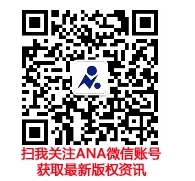 